Today’s ServiceOct 11th, 2020Call to Worship                                                                                                                                                                                       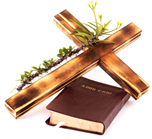 Hymn Announcements Prayer RequestsMusicSermonOffering (on table) From the PastorThere are at least 169 verses in the Bible that refer to the ways God provides for us. Philippians 4:19 puts it simply: “My God will supply all your needs according to His riches in glory in Christ Jesus.”  Like any good parent, God would never give us what He knows would harm us. His intent is to help us develop Christlikeness so that we become salt and light in the world (Matthew 5:13–14). God does not want us to see Him as a heavenly source of mere material possessions. Acquiring things is not the fundamental goal of this life (Luke 12:15).  God’s provision extends to His ongoing relationship to all of His creation, which is deeply dependent on Him (Psalm 104:21). Often, we take for granted the rain that falls, the sun that comes up every morning, the refreshing winds that blow, crops grow and the tides that cleanse our shores and invigorate the life in our vast oceans. But all these things are watched over by our loving God in His provision for us.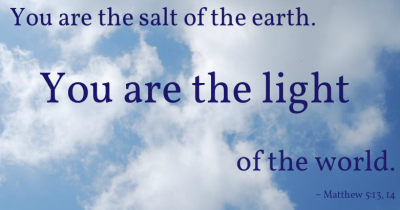                                                Pastor TonyChurch Information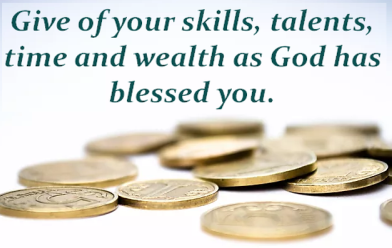 Last Week’s giving:    $737 + Online: $900 =  $1,637EldersTony Raker (Pastor)..……………….  pastor@graceevfreechurchva.orgDelmas (Moe) Ritenour….…………………………..  moemar@shentel.net Finance:   Linda Fraley ………………………………..  lindaf12@shentel.net IT & Media:  Rob Moses & Scott TuckerBulletin: Rob Moses ……………….  admin@graceevfreechurchva.org Breakfast: Tammy Copeland ……….…tammyscopeland@gmail.com 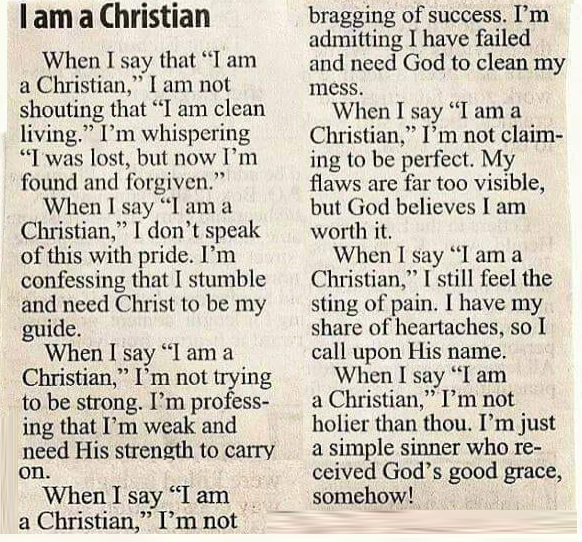 718 E Queen Street, Strasburg, VA 22657,     540-465-4744 msg ph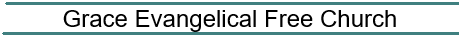   https://graceevfreechurchva.orgPlease turn off or mute cell phones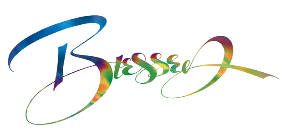 Notes: 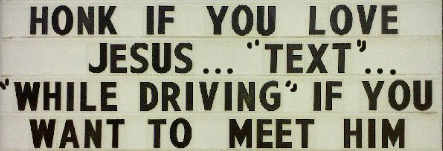 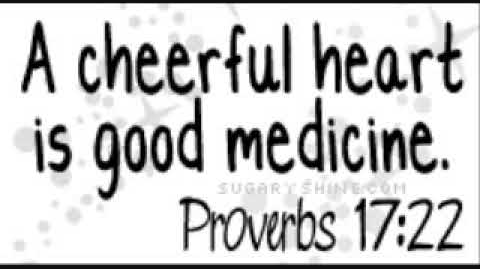 